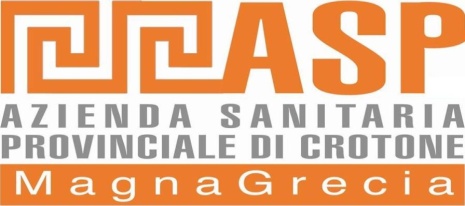 UFFICIO ACQUISIZIONE BENI E SERVIZITEL. 0962-924991 – Telefax 0962-924992AVVISOProcedura Negoziata per la fornitura di un Sistema Polisonnografico per la U.O. di Fisiopatologia Respiratoria del Presidio Ospedaliero di Crotone.Si informano le ditte interessate alla suddetta procedura, che il punto 4 della lettera di invito, relativo al deposito cauzionale, viene rettificato da Euro 140,00 ad Euro 300,00.Pertanto, chi intende partecipare alla procedura dovrà presentare nei modi di legge deposito cauzionale di €. 300,00 pari al 2% del valore complessivo massimo dell’offerta.